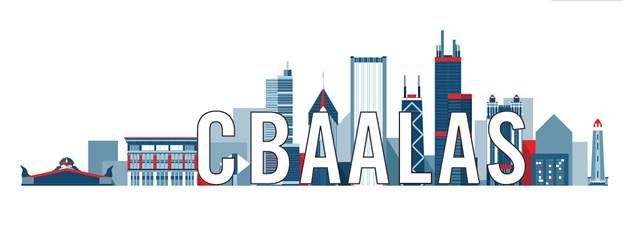 Leadership AwardExcellence in Laboratory Animal ManagementThe Awards Committee is soliciting nominations for the Leadership Award.  The award includes a $250 honorarium and plaque.  The purpose of the award is to:Reward strong supervisors or managers in laboratory animal science. Stimulate job motivation.Enhance personal advancement and/or recognition. Nominees for this award must meet the following eligibility criteria:  	1.   Current member of CBAALAS having joined or renewed membership by May 1, 2020.	2.  Must not hold a current elected or appointed position on the CBAALAS Council.	3.  Must be a supervisor or manager with a minimum of 3 years of experience.	4.  Must be directly involved in the daily operation of a laboratory animal program.	5.  Must be nominated by a colleague.  The following items must be received as one nomination packet by no later than December 11, 2020.	1.   Completed nomination form.	2.  Nomination letter written by the colleague nominating an individual for this award.	3.  Nominee’s resume.	4.  A minimum of one and a maximum of three letters of support (in addition to               nomination letter).  The CBAALAS Awards Committee will review the nominations and select the winner on the basis of merit.  The award will be presented during the awards ceremony held in January 2021.  Nominations received after December 11, 2020 will not be eligible for consideration.  Pre-Submission ChecklistReview all your documents carefully and fill in the checklist below to ensure your packet is complete prior to submitting the nomination.  This will also help the Awards Committee to confirm they have received all of the documents you intended to include in the packet.   Nominations that are received after December 11, 2020 or that do not include all required items will not be accepted.     Required Items:	      The nominee meets all eligibility criteria.	      The nomination form has been filled out and attached.  	       A nomination letter written by the colleague nominating an individual for this award.             Nominee’s resume.           A minimum of one and a maximum of three letters of support (in addition to 		    nomination letter).  		       How many letters of support are attached?    1          2          3Have all the authors of letters of support provided their contact information in their letters?   Yes    No		If no, please provide the missing contact information here:Leadership Award Nomination FormName:      Phone:      Email:      Name:      Phone:      Email:      Name:      Phone:      Email:      Name of Nominee:       Name of Nominee:       Phone Number:       Phone Number:       Institution:       Email Address:       Email Address:       Email Address:       Number of years in laboratory animal management (Min. 3 years required):       Number of years in laboratory animal management (Min. 3 years required):       Number of years in laboratory animal management (Min. 3 years required):       Number of years in laboratory animal management (Min. 3 years required):       Does nominee hold a current CBAALAS membership?      Yes          No (Ineligible for award)Does nominee hold a current CBAALAS membership?      Yes          No (Ineligible for award)Does nominee hold a current CBAALAS membership?      Yes          No (Ineligible for award)Does nominee hold a current CBAALAS membership?      Yes          No (Ineligible for award)Number of years nominee has been a member of CBAALAS:       Number of years nominee has been a member of CBAALAS:       Number of years nominee has been a member of CBAALAS:       Number of years nominee has been a member of CBAALAS:       Number of years nominee has been a member of AALAS:       Number of years nominee has been a member of AALAS:       Number of years nominee has been a member of AALAS:       Number of years nominee has been a member of AALAS:       Highest education level achieved:       Highest education level achieved:       Highest education level achieved:       Highest education level achieved:       Highest AALAS certification achieved:       Highest AALAS certification achieved:       Highest AALAS certification achieved:       Highest AALAS certification achieved:       If nominee is selected for this award is he/she interested in being featured in the Member Spotlight section of the CBAALAS newsletter with a photo and Q&A session?       Yes             NoIf nominee is selected for this award is he/she interested in being featured in the Member Spotlight section of the CBAALAS newsletter with a photo and Q&A session?       Yes             NoIf nominee is selected for this award is he/she interested in being featured in the Member Spotlight section of the CBAALAS newsletter with a photo and Q&A session?       Yes             NoIf nominee is selected for this award is he/she interested in being featured in the Member Spotlight section of the CBAALAS newsletter with a photo and Q&A session?       Yes             NoPlease describe leadership experience (include experience prior to leadership if it enhances the nomination):  Please describe leadership experience (include experience prior to leadership if it enhances the nomination):  Please describe leadership experience (include experience prior to leadership if it enhances the nomination):  Please describe leadership experience (include experience prior to leadership if it enhances the nomination):  List three strongest leadership skills and explain these in the required nomination letter (e.g. integrity, makes difficult decisions, inspires personnel, innovative, team builder, etc):List three strongest leadership skills and explain these in the required nomination letter (e.g. integrity, makes difficult decisions, inspires personnel, innovative, team builder, etc):List three strongest leadership skills and explain these in the required nomination letter (e.g. integrity, makes difficult decisions, inspires personnel, innovative, team builder, etc):List three strongest leadership skills and explain these in the required nomination letter (e.g. integrity, makes difficult decisions, inspires personnel, innovative, team builder, etc):1)       1)       1)       1)       2)       2)       2)       2)       3)       3)       3)       3)       List any special training nominee has acquired that enhanced leadership skills (e.g. ILAM, AALAS, workshops, etc):List any special training nominee has acquired that enhanced leadership skills (e.g. ILAM, AALAS, workshops, etc):List any special training nominee has acquired that enhanced leadership skills (e.g. ILAM, AALAS, workshops, etc):List any special training nominee has acquired that enhanced leadership skills (e.g. ILAM, AALAS, workshops, etc):1)       1)       1)       1)       2)       2)       2)       2)       3)       3)       3)       3)       Please describe professional leadership activities and/or positions held (e.g.  national and/or local committees, etc):Please describe professional leadership activities and/or positions held (e.g.  national and/or local committees, etc):Please describe professional leadership activities and/or positions held (e.g.  national and/or local committees, etc):Please describe professional leadership activities and/or positions held (e.g.  national and/or local committees, etc):Publications, presentations, awards:Publications, presentations, awards:Publications, presentations, awards:Publications, presentations, awards:Nomination submitted by:       Nomination submitted by:       Nomination submitted by:       Date:       Email Address:      Email Address:      Email Address:      Phone Number:      